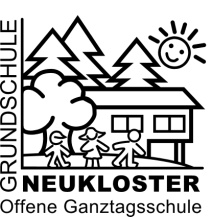 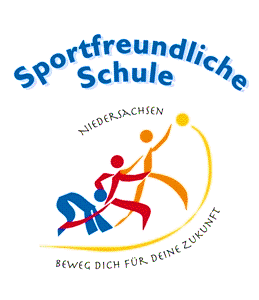 Liebe Eltern,									                   02.05.2017ich möchte Sie heute über einige Neuigkeiten, Termine und wichtige Belange unseres Schullebens informieren. Wandertag 2017Im letzten Jahr wurde von Eltern- und Schülerseite wiederholt der Wunsch nach einem gemeinsamen Wandertag geäußert.Am Freitag, 02.06.2017 „wandert“ die ganze Schule in den Wildpark Schwarze Berge (Klassen 1 u. 3) oder in das Freilichtmuseum am Kiekeberg (Klassen 2 u. 4).Start ist um 8.00 Uhr hier an der Schule. Mit zwei Bussen fahren wir zu unseren Ausflugszielen. Dort angekommen haben wir pro Klasse eine kostenpflichtige Veranstaltung/Führung gebucht.	Klasse 1:	Tiere des Waldes	Klasse 3:	Haus- und Wildtiere im Vergleich	Klasse 2 und Klasse 4: 	jeweils „Pflügen, Säen und Ernten“Natürlich bleibt auch noch genügend Zeit zur freien Erkundung im Klassenverband.Gegen 13.30 Uhr sind wir zurück in Neukloster. Hier gibt es für alle Kinder ein kleines Mittagessen (Bockwurst mit Brötchen und Salat). Ende der Schulveranstaltung „Wandertag“ ist um 14.00 Uhr. Für diesen Tag angemeldete OGS Kinder können natürlich bis 15.30 Uhr in der Schule bleiben. Bitte Herrn Rohde rechtzeitig bekannt geben, wenn Ihr Kind schon um 14 Uhr gehen darf.Aufgrund der unterschiedlichen Eintrittspreise (Kiekeberg für Kinder frei, Wildpark 6,50€) und der Klassengröße ergeben sich je Zielort unterschiedliche Preise.Unser Schulverein unterstützt den Wandertag mit 5.- Euro je Kind, zusätzlich gibt der Ortsrat Neukloster eine Unterstützung von 100.- Euro.Damit ergeben sich Kosten (incl. Mittagessen) pro Kind von:	Klassen 2+4:	   4,50- Euro		Klassen 1+3:	 11.- EuroBitte geben Sie das Geld bis zum 10.05.2017 mit in die Schule. Bitte sprechen Sie mich an, wenn Sie Probleme mit der Bezahlung des Ausfluges haben. Ggf. gibt es individuelle Unterstützungsmöglichkeiten.Die Kinder benötigen witterungsangepasste Bekleidung. Bitte geben Sie ausreichend Getränke und Verpflegung mit. Das „Taschengeld“ sollte 5.- Euro nicht übersteigen.LaufabzeichenAuch in diesem Jahr werden wir wieder für das Laufabzeichen im Neukloster Forst an den Teichen laufen. Termin ist der 24.05.2017 (Ersatztermin bei starkem Regen etc. ist der 31.05.2017).Wir freuen uns über Ihre Unterstützung als Streckenposten oder aktiver „Mitläufer“. Bitte sprechen Sie ggf. Frau Dammann an. Wir gehen um 8.00 Uhr in der Schule los, je nach Ausdauer werden wir gegen 10.00 Uhr wieder in der Schule sein.											Bitte die Rückseite beachtenProjektwoche 2017 / Sommerfest 2017 Im Rahmen der Projektwoche vom 12.-16.06. werden wir mit den Kindern Theaterstücke / Sketsche einüben und ggf. Kostüme und Bühnenbilder gestalten.Diese werden dann auf dem Sommerfest am 16.06.2017 ab 15.30 Uhr aufgeführt.Bitte teilen Sie der Klassenlehrkraft unbedingt vor Beginn der Projektwoche mit, ob Ihr Kind am Sommerfest teilnimmt. Dies muss natürlich bei der Rollenverteilung Berücksichtigung finden.Traditionell sind die Klassen jeweils für einen „gastronomischen“ Bereich verantwortlich: Klasse 1: Salate, Klasse 2: Kuchen u. Waffeln, Klasse 3: Getränke, Klasse 4: Grillen.Die ElternvertreterInnen erstellen Listen, wer was mitbringt und wer wann an welcher Station mitarbeitet. Beginn und Abschluss des Sommerfestes sollen gemeinsame Lieder und/oder Tänze bilden.Letzter Schultag 2017Am 21.06. endet der Unterricht für alle Kinder um 10.50 Uhr. Eine Notbetreuung bis 12.45 Uhr bzw. 15.30 Uhr wird angeboten, die Abfrage erfolgt zeitnah.Am letzten Schultag wird die 4. Klasse mit einem gemeinsamen Forum ab 10.00 Uhr verabschiedet. Ebenfalls im Rahmen dieses Forums werden wir unsere langjährige Kollegin Frau Dammann in den Ruhestand verabschieden. FreitagsforumWir freuen uns über eine rege Teilnahme der Eltern an unserem Freitagsforum. Bitte versuchen Sie pünktlich um 12.15 Uhr in der Pausenhalle zu sein. FundsachenEine große Menge an Kleidungstücken, Schuhen und Sportsachen warten auf ihren Besitzer. Sie finden unsere Sammlung links vor der Tür zur Bücherei.Mit freundlichen GrüßenP. Gehrmann, Schulleiter